АДМИНИСТРАЦИЯЗЫБИНСКОГО  СЕЛЬСКОГО ПОСЕЛЕНИЯБЕЛОГОРСКОГО РАЙОНАРЕСПУБЛИКИ КРЫМПОСТАНОВЛЕНИЕ13  июля   2017 г.                              с.Зыбины                                    № 96                           О Порядке ведения реестра расходных обязательств Зыбинского сельского поселения Белогорского района Республики Крым В соответствии с пунктом 5 статьи 87 Бюджетного кодекса Российской Федерации администрация Зыбинского сельского поселения ПОСТАНОВЛЯЕТ:1. Утвердить прилагаемый Порядок ведения реестра расходных обязательств зыбинского сельского поселения.2. Установить, что органом, уполномоченным осуществлять ведение реестра расходных обязательств Зыбинского сельского поселения, является администрация Зыбинского  сельского поселения.3. Контроль за исполнением постановления возложить на Оропай Г.П  заведующего сектором по финансам и бухгалтерскому учету-главный бухгалтер .4. Настоящее постановление подлежит обнародованию, распространяет свое действие с 01.01.2017.Председатель Зыбинского сельского совета-глава администрации Зыбинского сельского поселения                       Т.А.КнижникПриложение № 1 к постановлению «О Порядке ведения реестра расходных обязательств Зыбинского сельского поселения Белогорского района Республики Крым» Порядокведения реестра расходных обязательств 1. Реестр расходных обязательств Зыбинского сельского поселения ведется с целью учета расходных обязательств Зыбинского  сельского поселения и определения объема бюджетных ассигнований, необходимых для исполнения включенных в реестр обязательств.Данные реестра расходных обязательств администрации Зыбинского сельского поселения используются при разработке проекта бюджета поселения на очередной финансовый год и плановый период. 2. В настоящем Порядке используются следующие термины и понятия:реестр расходных обязательств Зыбинскогосельского поселения - свод реестров расходных обязательств главных распорядителей средств бюджета Зыбинского  сельского поселения;реестр расходных обязательств главного распорядителя средств бюджета Зыбинского  сельского поселения - ведущийся главным распорядителем средств бюджета Зыбинского  сельского поселения  свод (перечень) нормативных правовых, правовых актов и заключенных органами местного самоуправления и муниципальными учреждениями Зыбинского сельского поселения от имени Зыбинского ельского поселения договоров (соглашений), обусловливающих публичные нормативные обязательства и (или) правовые основания для иных расходных обязательств с указанием соответствующих положений (статей, частей, пунктов, подпунктов, абзацев) нормативных правовых, правовых актов, договоров (соглашений), которые в соответствии с действующим законодательством подлежат исполнению за счет бюджетных ассигнований главного распорядителя средств бюджета Зыбинского  сельского поселения, включая расходы подведомственных ему бюджетополучателей, с указанием объема средств бюджета Зыбинского  сельского поселения, необходимых для исполнения соответствующих расходных обязательств;предварительный реестр расходных обязательств главного распорядителя средств бюджета Зыбинского  сельского поселения - реестр расходных обязательств главного распорядителя средств бюджета Зыбинского сельского поселения, действующий на момент подготовки проекта Решения Зыбинского селького совета  (наименование представительного органа МСУ) о бюджете сельского поселения   на очередной финансовый год и плановый период и учитывающий прогнозируемые объемы средств бюджета Зыбинского сельского поселения, необходимые для исполнения соответствующих расходных обязательств в очередном финансовом году и в плановом периоде;плановый реестр расходных обязательств главного распорядителя средств бюджета Зыбинского сельского поселения  - реестр расходных обязательств главного распорядителя средств бюджета Зыбинского сельского поселения, содержащий прогнозируемые объемы средств бюджета Зыбинского  сельского поселения, необходимые для исполнения расходных обязательств в очередном финансовом году и в плановом периоде, с учетом доведенных до главного распорядителя средств бюджета Зыбинского сельского поселения основных показателей прогноза социально-экономического развития Зыбинского сельского поселения на очередной финансовый год и плановый период;уточненный реестр расходных обязательств главного распорядителя средств бюджета Зыбинского сельского поселения - реестр расходных обязательств главного распорядителя средств бюджета Зыбинского  сельского поселения, содержащий утвержденные Зыбинского сельского совета  (наименование представительного органа МСУ) сельского поселения о бюджете Зыбинского  сельского поселения на очередной финансовый год и плановый период объемы средств бюджета Зыбинского сельского поселения на исполнение соответствующих расходных обязательств в очередном финансовом году и в плановом периоде.3. Главные распорядители средств местного бюджета ежегодно по форме реестра согласно приложению, к настоящему Порядку представляют в финансовый орган Администрации Белогорского  муниципального района:не позднее 15 мая текущего года - предварительный реестр расходных обязательств главного распорядителя средств бюджета поселения;не позднее 15 октября текущего года - плановый реестр расходных обязательств главного распорядителя средств бюджета;не позднее 10 дней со дня опубликования решения Зыбинского ______________ (наименование представительного органа МСУ) Зыбинского  сельского поселения о бюджете Зыбинского сельского поселения на очередной финансовый год и плановый период - уточненный реестр расходных обязательств главного распорядителя средств бюджета поселения.4. Расходные обязательства бюджета поселения, не включенные в реестр расходных обязательств поселения, не подлежат учету в составе бюджета действующих обязательств при разработке проекта бюджета муниципального района, бюджета поселения на очередной финансовый год и плановый период.5. Реестр расходных обязательств главного распорядителя средств бюджета поселения представляется в Финансовый отдел администрации муниципального района с сопроводительным письмом руководителя главного распорядителя средств бюджета поселения на бумажном носителе и в электронном виде.6. Главные распорядители средств бюджета поселения несут ответственность за достоверность и своевременное представление реестров расходных обязательств главного распорядителя средств бюджета в Финансовый отдел администрации муниципального района в соответствии с законодательством Российской Федерации и законодательством субъекта РФ.7. Реестр расходных обязательств поселения размещается (за исключением конфиденциальной информации и информации, отнесенной к государственной тайне) в сети Интернет в составе информационных ресурсов Администрации Зыбинского  сельского поселения.Приложение №2к Порядку ведения реестра расходных реестра расходных обязательств Зыбинского сельского поселения Белогорского района Республики Крым РЕЕСТРрасходных обязательств929 Администрация Зыбинского сельского поселения Белогорского района Республики Крым(код и наименование главного распорядителя средств местного бюджета)Руководитель                ________________                     Т.А.Книжник                                                    (подпись)                  (инициалы, фамилия)"__" ____________ 20____ г.Наименование расходного обязательства, вопроса местного значения, полномочия, права муниципального образованияКод строкиПравовое основание финансового обеспечения и расходования средств (нормативные правовые акты, договоры, соглашения)Правовое основание финансового обеспечения и расходования средств (нормативные правовые акты, договоры, соглашения)Правовое основание финансового обеспечения и расходования средств (нормативные правовые акты, договоры, соглашения)Правовое основание финансового обеспечения и расходования средств (нормативные правовые акты, договоры, соглашения)Правовое основание финансового обеспечения и расходования средств (нормативные правовые акты, договоры, соглашения)Правовое основание финансового обеспечения и расходования средств (нормативные правовые акты, договоры, соглашения)Правовое основание финансового обеспечения и расходования средств (нормативные правовые акты, договоры, соглашения)Правовое основание финансового обеспечения и расходования средств (нормативные правовые акты, договоры, соглашения)Правовое основание финансового обеспечения и расходования средств (нормативные правовые акты, договоры, соглашения)Код расхода по БККод расхода по БКОбъем средств на исполнение расходного обязательства (тыс. рублей)Объем средств на исполнение расходного обязательства (тыс. рублей)Объем средств на исполнение расходного обязательства (тыс. рублей)Объем средств на исполнение расходного обязательства (тыс. рублей)Объем средств на исполнение расходного обязательства (тыс. рублей)Объем средств на исполнение расходного обязательства (тыс. рублей)Наименование расходного обязательства, вопроса местного значения, полномочия, права муниципального образованияКод строкиРоссийской ФедерацииРоссийской ФедерацииРоссийской Федерациисубъекта Российской Федерациисубъекта Российской Федерациисубъекта Российской Федерациимуниципального образованиямуниципального образованиямуниципального образованияКод расхода по БККод расхода по БКотчетный финансовый годотчетный финансовый годтекущий финансовый годочередной финансовый годплановый периодплановый периодНаименование расходного обязательства, вопроса местного значения, полномочия, права муниципального образованияКод строкиНаименование, номер и датаНомер статьи, части, пункта, подпункт а, абзацаДата вступления в силу и срок действияНаименование, номер и датаНомер статьи, части, пункта, подпункта, абзацаДата вступления в силу и срок действияНаименование, номер и датаНомер статьи, части, пункта, подпункта, абзацаДата вступления в силу и срок действияразделподразделпо планупо факту исполнениятекущий финансовый годочередной финансовый годпервый год планового периодавторой год планового периода123456789101112131415161718191. Расходные обязательства, возникшие в результате принятия нормативных правовых актов муниципального образования, заключения договоров (соглашений), всего из них:10001.1. Расходные обязательства, возникшие в результате принятия нормативных правовых актов муниципального образования, заключения договоров (соглашений) в рамках реализации вопросов местного значения муниципального образования, всего10011.2. Расходные обязательства, возникшие в результате принятия нормативных правовых актов муниципального образования, заключения договоров (соглашений) в рамках реализации полномочий органов местного самоуправления муниципального образования по решению вопросов местного значения муниципального образования, всего11001.3. Расходные обязательства, возникшие в результате принятия нормативных правовых актов муниципального образования, заключения договоров (соглашений) в рамках реализации органами местного самоуправления муниципального образования прав на решение вопросов, не отнесенных к вопросам местного значения муниципального образования, всего12001.4. Расходные обязательства, возникшие в результате принятия нормативных правовых актов муниципального образования, заключения договоров (соглашений) в рамках реализации органами местного самоуправления муниципального образования отдельных государственных полномочий, переданных органами государственной власти Российской Федерации и (или) органами государственной власти субъекта Российской Федерации, всего15001.5. Расходные обязательства, возникшие в результате принятия нормативных правовых актов муниципального образования, заключения соглашений, предусматривающих предоставление межбюджетных трансфертов из бюджета муниципального образования другим бюджетам бюджетной системы Российской Федерации, всего1700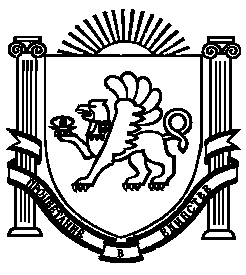 